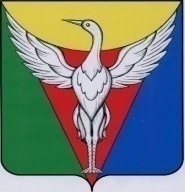 АДМИНИСТРАЦИЯ ЛЫСКОВСКОГО СЕЛЬСКОГО ПОСЕЛЕНИЯОКТЯБРЬСКОГО МУНИЦИПАЛЬНОГО РАЙОНА ЧЕЛЯБИНСКОЙ ОБЛАСТИРАСПОРЯЖЕНИЕ______________________________________________________________________от 21.01.2022 г.  № 8-р	                                                                            		О реализации в 2022 году  на территории Лысковского сельского поселения Октябрьского муниципального района инициативных проектовВ соответствии с Федеральным законом от 06 октября 2003 года                          № 131-ФЗ «Об общих принципах организации местного самоуправления в Российской Федерации», Законом Челябинской области от 22 декабря                  2020 года № 288-ЗО «О некоторых вопросах правового регулирования отношений, связанных с инициативными проектами, выдвигаемыми для получения финансовой поддержки за счет межбюджетных трансфертов из областного бюджета»:1. Установить в 2022 году сроки внесения инициативных проектов в администрацию Лысковского сельского поселения Октябрьского муниципального района с 01 января по 01 марта. Планируемый срок реализации инициативного проекта не должен превышать один год.2.  Утвердить состав муниципальной конкурсной комиссии Лысковского сельского поселения  по проведению конкурсного отбора инициативных проектов, за исключением инициативных проектов, реализуемых за счет межбюджетных  трансфертов из областного бюджета (приложение).3. Настоящее распоряжение вступает в силу с момента подписания.4. Настоящее распоряжение подлежит  размещению на официальном сайте администрации Лысковского сельского поселения Октябрьского муниципального района в информационно-телекоммуникационной сети «Интернет».Глава Лысковского сельского поселения                                                     В.И. ОплетаевПриложение к распоряжению администрации Лысковского сельского поселения от 24.01.2022 г. № 8-рСоставмуниципальной конкурсной комиссии Лысковского сельского поселения по проведению конкурсного отбора инициативных проектов, за исключением инициативных проектов, реализуемых за счет  межбюджетных трансфертов из областного бюджета1 . Глава сельского поселения – Оплетаев Владимир Иванович2 . Специалист администрации – Дмитриева Елена Александровна3 . Председатель Совета депутатов – Супрун Лидия Петровна4 . Директор Лысковского СДК – Оплетаева Мария Геннадьевна5 . Руководитель Лысковской СОШ – Рудакова Ольга Алексеевна6 . Заведующая детского сада    - Дмитриева Светлана Викторовна